4 мая 2021 года старшим инспектором контрольно-счетного отдела дано заключение на постановление администрации муниципального образования «Большепудгинское» «Об утверждении отчета об исполнении бюджета муниципального образования «Большепудгинское» за 1 квартал 2021 года».Заключение  на  постановление администрации муниципального образования «Большепудгинское» от 15.04.2021г. № 16   «Об утверждении отчета об исполнении  бюджета муниципального образования «Большепудгинское» за 1 квартал 2021 года»  проведено  в соответствии с  Бюджетным кодексом Российской Федерации, положениями Федерального закона от 07.02.2011г.  № 6-ФЗ «Об общих принципах организации и деятельности контрольно-счетных органов субъектов Российской Федерации и муниципальных образований» (в ред. изменений),  Федерального закона от 6 октября 2003г. № 131-ФЗ «Об общих принципах организации местного самоуправления в Российской Федерации» (в ред. изменений),  Уставом муниципального образования «Большепудгинское», Положением «О бюджетном процессе в муниципальном образовании «Большепудгинское»», утвержденным  решением сельского Совета депутатов   от 19.02.2018г. № 12.3 (в ред. изменений),  Соглашением, заключенным между Советом депутатов муниципального образования «Большепудгинское» (далее – сельский Совет депутатов) и Советом депутатов муниципального образования «Можгинский район»,  о передаче контрольно-счётному отделу муниципального образования «Можгинский район» (далее – контрольно-счётный отдел) полномочий контрольно-счётного органа муниципального образования «Большепудгинское» по осуществлению внешнего муниципального финансового контроля, утвержденного решением сельского Совета депутатов от 24.12.2020г. № 35.2,  Положением  о контрольно - счетном отделе, утвержденным решением  районного Совета депутатов от 24.11.2011г.  № 37.6 (в ред. изменений), п. 2.4 плана работы контрольно-счётного отдела на 2021 год, утвержденного решением районного Совета депутатов от 23.12.2020г. № 38.13, Стандарта внешнего муниципального финансового контроля «Проведение экспертно-аналитического мероприятия», утвержденного председателем контрольно-счетного отдела.Целью  экспертно - аналитического мероприятия является: реализация закрепленных за контрольно-счетным отделом полномочий, регулярное информирование сельского Совета депутатов и главы муниципального образования  сельского поселения «Большепудгинское» (далее – сельское поселение) о ходе исполнения бюджета муниципального образования «Большепудгинское» (далее – бюджет сельского поселения).Бюджет сельского поселения за 1 квартал 2021 года исполнялся в соответствии с требованиями и нормами действующего бюджетного законодательства и  муниципальными правовыми актами.Согласно данных Отчета ф. 0503117 об исполнении бюджета сельского поселения за 1 квартал 2021 года доходы поступили в размере 1 107,9 тыс. рублей, что составляет 24,4% бюджетных назначений, в том числе  собственные доходы исполнены в сумме 485,0 тыс. руб. Удельный вес собственных доходов в общем объеме доходов бюджета сельского поселения составил 43,8%.  В структуре собственных   доходов 25% уровень исполнения плановых бюджетных назначений  не достигнут ни по одному  доходному источнику, процент исполнения составляет от  9,2% по налогу на имущество физических лиц до 21,6% по налогу на доходы физических лиц. Исключение доход от ЕСХН  -  процент исполнения составил 78,9% плановых бюджетных назначений. Согласно плана поступлений налоговых и неналоговых доходов на 2021 год, согласованного с Минфином УР, план поступления собственных доходов в бюджет сельского поселения на 1 квартал  отчетного года согласован в сумме 437,0 тыс. руб., т.е. собственные доходы за 1 квартал перевыполнены на 48,0 тыс. руб. или 10,9%.  Безвозмездные поступления  поступили в сумме  622,9 тыс. руб., что составляет 29,5%  плановых назначений.  Удельный вес безвозмездных поступлений в общем объеме доходов составляет 56,2%.Налоговая недоимка по налогам, сборам и иным обязательным платежам по состоянию на 01.04.2021г. в сравнении с аналогичным периодом прошлого года (на 01.04.2020г. составляла 240,5 тыс. руб.) увеличилась на 7,4 тыс. руб. и   составила 247,9 тыс. руб. За 1 квартал 2021г. расходы составили в сумме 929,7 тыс. рублей, или 20,5% плановых бюджетных ассигнований. В структуре расходов бюджета  по двум разделам сложился высокий процент исполнения: по разделу «Национальная экономика» - 48% плановых бюджетных ассигнований, по разделу «Культура и кинематография» - 100% плановых бюджетных ассигнований, т.е. с превышением 25% уровня исполнения плановых бюджетных ассигнований.  По четырем расходным источникам сложился низкий процент исполнения:  от 6,3% по разделу «Национальная безопасность и правоохранительная деятельность» до 20% плановых бюджетных ассигнований по разделу  «Общегосударственные вопросы», т.е. 25% уровень исполнения не достигнут. За 1 квартал 2021 года в сравнении с аналогичным периодом прошлого года,  по одному  расходному источнику из семи наблюдается сокращение расходов, по пяти  - увеличение, по одному – расходы в отчетном периоде не осуществлялись.Бюджет сельского поселения за 1 квартал 2021г. исполнен с профицитом  в размере 178,2 тыс. руб., что соответствует данным Отчета ф. 0503117. Замечания финансово-экономического характера отсутствуют.Контрольно-счетным отделом   предложен ряд мероприятий  в целях обеспечения полноты учета налогоплательщиков и увеличения доходной базы  сельского поселения.Представление по результатам экспертно-аналитического мероприятия не направлялось.исп. старший инспектор  контрольно-счетного отдела  Е.В. Трефилова05.05.2021г.КОНТРОЛЬНО-СЧЕТНЫЙ ОТДЕЛ
МУНИЦИПАЛЬНОГО ОБРАЗОВАНИЯ «МОЖГИНСКИЙ РАЙОН»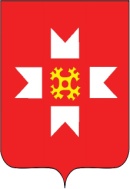 «МОЖГА  ЁРОС» МУНИЦИПАЛ  КЫЛДЫТЭЛЭН ЭСКЕРОНЪЯ НО ЛЫДЪЯНЪЯ  ЁЗЭТЭЗ